Crna Gora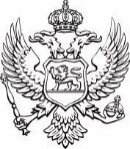 Ministarstvo ekonomskog razvoja i turizma	        Direktorat za elektronske komunikacije,        poštansku djelatnost i radio spektarBr.	             . godineMinistarstvo ekonomskog razvoja i turizmaIZVJEŠTAJ O SPROVEDENOJ JAVNOJ RASPRAVINacrt Strategije za razvoj 5G mobilnih komunikacionih mreža u Crnoj Gori 2023 – 2027Vrijeme trajanja javne rasprave: 21 dan. Ministarstvo ekonomskog razvoja i turizma raspisalo je javnu raspravu o Nacrtu Strategije za razvoj 5G mobilnih komunikacionih mreža u Crnoj Gori 2023 – 2027 od 07.02.2023 do 28.02.2023. godine. Način sprovođenja javne rasprave:  Ministarstvo ekonomskog razvoja i turizma, uputilo je javni poziv svim zainteresovanim stranama da se uključe u javnu raspravu i daju svoj doprinos u razmatranju Nacrta Strategije za razvoj 5G mobilnih komunikacionih mreža u Crnoj Gori 2023 – 2027 dostavljanjem primjedbi, predloga i sugestija pisanim putem na arhivu Ministarstva ekonomskog razvoja i turizma ili poštom, ili elektronski na e-mail: viktor.berishaj@mek.gov.me.Ovlašćeni predstavnici ministarstva koji su učestvovali u javnoj raspravi: Viktor Berishaj, načelnik Direkcije za širokopojasni pristup internetu, Marinela Lazarević, načelnica Direkcije za elektronske komunikacije i radio spektar i Mladen Antonijević, samostalni savjetnik II u Direkciji za elektronske komunikacije i radio spektar.Podaci o broju i strukturi učesnika u javnoi raspravi: Tokom trajanja javne rasprave o Nacrtu Strategije za razvoj 5G mobilnih komunikacionih mreža u Crnoj Gori 2023 – 2027, iskazana je zainteresovanost operatora mobilnih elektronskih komunikacije u Crnoj Gori, Agencije za elektronske komunikacije, poštansku djelatnost i radio-spektar(EKIP), Ministarstva ekologije, prostornog planiranja i urbanizma(MEPPU) kao i Agencije za zaštitu životne sredine(EPA). Na okruglom stolu koji je održan 24.02.2023. godine u prostorijama Ministarstva ekonomskog razvoja i turizma ul. IV proleterske brigade broj 19 u Podgorici, osim predstavnika ministarstva, bili su prisutni i predstavnici EKIP-a, MEPPU-a, EPA-e kao i predstavnici kompanije ONE - operatora mobilnih elektronskih komunikacija. Rezime dostavljenih primjedbi, predloga i sugestija sa navedenim razlozima njihovog prihvatanja, odnosno neprihvatanja: Predstavnici operatora Crnogorski Telekom AD su dostavili sljedeće komentare: Primjedba/predlog/sugestija 1:  Potrebno kroz operativne ciljeve definisati donošenje Uputstva po kojem će organi lokalne samouprave u kraćim rokovima efikasnije rješavati zahtjeve za postavljanje 5G baznih stanica. Obrazloženje primjedbe/predloga/sugestije 1: Ključni izazov operatora koji su nosioci odobrenja za korišćenje frekvencija iz pionirskih 5G opsega, u narednom periodu će svakako biti izgradnja nove 5G infrastrukture. Osim što je riječ o velikim investicijama sa malim povratom ulaganja, problemi se usložnjavaju sa procedurama dobijanja dozvola. To se najprije odnosi na dugotrajne i neujednačene procedure dobijanja dozvola za izgradnju elektronske komunikacione infrastrukture i postavljanje elektronske komunikacione opreme, uključujući i mjere zaštite od EM zračenja, zatim otežan pristup zemljištu u državnom i opštinskom vlasništvu za izgradnju/postavljanje elemenata EK mreža. Ukoliko se u ovom segmentu ne poboljša stanje,  operatori neće biti u mogućnosti da ispune zahtjeve u pogledu razvoja 5G mreže koji su postavljeni prilikom dodjele odobrenja za korišćenje 5G radio-frekvencija, kao ni ciljeve Strategije digitalne transformacije, koji se odnose na omogućavanje pokrivenosti signalom mobilne mreže. Za prevazilaženje ovog problema, predlažemo da se, kroz saradnju svih aktera i donosioca odluka koji daju dozvole za gradnju i postavljanje baznih stanica, sačini jedinstveno Uputstvo za čitavu teritoriju Crne Gore, u vidu niza praktičnih smjernica, po kojem će nadležni organi lokalne uprave u kraćim rokovima i efikasnije rješavati zahtjeve za postavljanje 5G baznih stanica. Predlog se djelimično prihvata. U Nacrtu Strategije za razvoj 5G mreža u CG je prepoznat problem koji primjedba odnosi, a to su Barijere za efikasnu izgradnju 5G mrežne infrastrukture i postavljanje 5G mrežne opreme (Problem 1). Analizom uzroka i posljedica ovog problema kao barijere sa najvećim uticajem na dinamičniji razvoj EK mreža prepoznati su upravo elementi navedeni u primjedbi: postojeći zakonski okvir koji otežava dobijanje potrebnih dozvola za izgradnju mrežne infrastrukture i postavljanja potrebne mrežne opreme, neujednačena primjena istog, dugotrajni procesi izdavanja potrebnih dozvola i slično. U cilju otklanjanja navedenih barijera, definisan je Strateški cilj 1: Otklanjanje barijera za efikasnu izgradnju 5G mrežne infrastrukture i postavljanje 5G mrežne opreme Vrlo slično i u skladu sa dostavljenom primjedbom, definisan je operativni cilj I.2. čijom realizacijom će se dalje pojednostaviti administrativno-tehnički preduslovi za efikasniju izgradnju 5G mrežne infrastrukture i postavljanje 5G mrežne opreme:  Obezbijediti ujednačenu primjenu Zakona o planiranju prostora i izgradnji objekata u svim crnogorskim lokalnim samoupravama, Definisati posebne uslove i način korišćenja za postavljanje EK infrastrukture na zemljište ili u/na objektima u vlasništvu države ili lokalne samouprave   Primjedba/predlog/sugestija 2:  Potrebno kroz operativne ciljeve definisati neophodne izmjene Zakona o zaštiti od nejonizujućih zračenja Obrazloženje primjedbe/predloga/sugestije 2: Postojeća regulativa u oblasti zaštite od nejonizujućeg zračenja značajno će usporiti razvoj 5G mreža, iz razloga što postojeće obaveze ne doprinose boljoj zaštiti životne sredine, već samo usporavaju razvoj elektronskih komunikacija i što predviđaju niz mjera zaštite koje se već sprovode kroz Zakon o procjeni uticaja na životnu sredinu. Svakako da treba da se omogući potpuna i neprekidna zaštita životne sredine i zdravlja ljudi od bilo kog štetnog efekta EM zračenja, ali je neophodno da se istovremeno omogući i neometan razvoj mobilnih mreža, pod propisanim uslovima, kako bi se obezbijedili uslovi da operator efikasno nastavi razvoj mreže i ispuni zadate ciljeve. Stoga je neophodno da se identifikovani problem nepotrebno ponavljajućih procedura u vezi sa zaštitom od EM zračenja otkloni u najkraćem mogućem roku, kako bi se realno mogli ispuniti ciljevi strategije za razvoj 5G mobilnih komunikacionih mreža u Crnoj Gori za narednih 5 godina. Na ovaj način bi ispunili i ciljeve zaštite životne sredine od nejonizujućeg zračenja i nesmetan razvoj mreža nove generacije, kao jednog od nosilaca digitalne transformacije čitavog društva. Napominjemo ovo iz razloga što je, u okviru razvoja 5G mobilnih mreža, neophodno  izgraditi mnogo više baznih stanica nego u 4G sistemima. Predlog se djelimično prihvata. Zakonska regulativa kojom se uređuje oblast zaštite od nejonizujućeg zračenja u Crnoj Gori obuhvata Zakon o zaštiti od nejonizujućih zračenja, Zakon o procjeni uticaja na životnu sredinu i pripadajuće podzakonske akte. Kroz Nacrt Strategije za razvoj 5G mreža prepoznata je potreba da se ubrza dugotrajni proces izdavanja saglasnosti na elaborate o procjeni uticaja izgradnje baznih stanica. S tim u vezi definisana je aktivnost izrade Uputstva za jedinice lokalnih samouprava u pogledu načina primjene Zakona o procjeni uticaja životne sredine za bazne stanice Osim navedenog, definisana je i aktivnost izmjena Pravilnika o granicama izlaganja EM poljima, sa posebnim fokusom na  prilog koji se odnosi na Uslove u slučaju istovremenog djelovanja EM polja više stacionarnih izvora različitih frekvencija. Finalno, Strategijom je prepoznata i potreba za izmjenama i dopunama Pravilnika o načinu prvih i periodičnih mjerenja nivoa elektromagnetnih polja u pogledu  utvrđivanja zahvata kojim se bitno mijenjanju osnovne tehničke karakteristike, koje imaju za posljedicu promjenu nivoa ili vrste elektromagnetnog polja izvora. Finalno, pogledati i primjedbe/komentare predstavnika MEPPU i EPA.Predstavnici EKIP-a su osim komentara tokom okruglog stola, naknadno dostavili sljedeće komentare: Imajući u vidu naziv dokumenta: Nacrt Strategije za razvoj 5G mobilnih komunikacionih mreža u Crnoj Gori, smatramo da bi dokument trebalo unaprijediti na način da se identifikuju strateški pravci Crne Gore u razvoju 5G, te posljedično da doprinos razvoja 5G-a ekonomskom razvoju naše države i benefitima za privredu, državnu i lokalnu upravu, krajnje korisnike. Takođe, mišljenja smo da, iako je ”Digitalni razvoj u Crnoj Gori prepoznat kao šansa za dugoročni uspjeh i prosperitet cijelog društva" predmetni dokument neće dati očekivani doprinos ispunjavanju vizije da Crna Gora ”postane zemlja sa najbržim digitalnim razvojem u regionu” iz razloga što je osnov za intenzivan digitalni razvoj, pravovremeno izgrađena, moderna, kvalitetna i sveobuhvatno dostupna elektronska komunikaciona infrastruktura, mreže, servisi i primijenjene najnovije tehnologije, čija pravovremena implementacija zavisi od uspješnosti i kvaliteta otklanjanja identifikovanih barijera.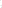 Preko predstavnika EKIP-a koji su bili članovi Rade grupe koja je radila nacrt ovog dokumenta ukazivali smo na najznačajnija pitanja i probleme koji su identifikovani od strane EKIP-a kao regulatora, kao i probleme i barijere sa kojima se suočavaju operatori elektronskih komunikacija, naročito u dijelu izgradnje EK infrastrukture. Smatrali smo da je predmetni dokument trebao dati konkretna rješenja za otklanjnje ili postepeno ublaživanje ovih problema i barijera, ali smo mišljenja da se taj cilj suštinsi nije postigao, čak naprotiv po nekim pitanjima je dodatno problematizovan i, vjerujemo, da predložene aktivnosti neće doprinijeti bržem razvoju 5G-a, već naprotiv, stagnaciji. Ovo se naročito odnosi na pitanje uticaja EM zračenja na zdravlje ljudi i životnu sredinu o čemu se diskutovalo i vodila rasprava na svim sastancima. Tokom sastanaka Radne grupe ukazivali smo na to da ovo pitanje ne bi trebalo tretirati kao problem iz razloga što su i do sada bili ispunjeni svi zahtjevi, norme i granične vrijednosti koje su propisane nacionalnom regulativo , i koje su u područjima i oblastima povećane osjetljivosti duplo strožije od onih propisanih npr. državama članicama Evropske unije. Diskusije koja su vođene tokom okruglog stola koji je kao dio javne rasprave održan dana 24. 02. 2023. godine su bile izuzetno kvalitetne i konstruktivne i vjerujemo da predlozi, stavovi i predložena rješenja predstavljaju izuzetan napredak, te ih u konačnom i treba ugraditi u tekst Nacrta strategije i Akcioni plan 2023-2025. Predlog se prihvata. Predlozi i dogovorena rješenja sa okruglog stola će biti ugrađena u tekst Nacrta Strategije za razvoj 5G kao i u pripadajući Akcioni plan.S obzirom da se dokument odnosi na period 2023-2027 smatramo da u poglavlju Analiza stanja treba ažurirati podatke i umjesto podataka za 2021. godinu treba prezentovati stanje na tržištu u 2022. godini. Podaci su dostupni na internet prezentaciji EKIP-a.Predlog se prihvata. Analiza stanja će biti ažurirana dostupnim podacima o tržištu mobilne telefonije sa web stranice EKIP-a.U okviru SWOT analize koja je data u Poglavlju 2. Analiza stanja je navedeno da je ova analiza pripremljena na osnovu izazova i rizika koji su prepoznati u Studiji o strategiji uvođenja 5G mobilnih komunikacionih mreža u Crnoj Gori. S obzirom na sadržaj ove studije u poglavlju 8. Potencijalni izazovi, ograničenja i barijere, kao i na promjene koje su uslijedile nakon njene izrade, smatramo da je SWOT analizu potrebno izmijeniti, posebno u dijelu "W (SLABOSTI WEAKNESSES)", na sljedeći način: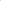 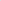 Dopuniti ovaj dio sa izazovom koji se odnosi na "Regulatorni okvir u oblasti elektronskih komunikacija”, posebno u segmentu neusaglašenosti regulatornog okvira sa Direktivom (EU) 2018/1972; Predlog se prihvata.Izazov koji se odnosi na ”Barijere u pristupu postojećoj telekomunikacionoj infrastrukturi”, tj. zajedničko korišćenje elektronske komunikacione infrastrukture, smatramo daje neopravdano svrstan u izazove jer je i u samoj 5G Studiji konstatovano sljedeće: Postojeći regulatorni okvir u Crnoj Gori stimuliše zajedničko korišćenje telekomunikacione infrastrukture, što je rezultiralo značajnim obimom zajedničkog korišćenja, prije svega pasivne infrastrukture kao što su telekomunikaciona kablovska kanalizacija, antenski stubovi i objekti/zgrade/kontejneri za smještaj elektronske komunikacione opreme."; Predlog se djelimično prihvata. Navedeni izazov „Barijere u pristupu postojećoj i izgradnji nove telekomunikacione infrastrukture“ ne odnosi se na zajedničko korištenje EK infrastrukture već na Nacrtom definisani Problem 1: Barijere za efikasnu izgradnju 5G mrežne infrastrukture i postavljanje 5G mrežne opreme, te će isti biti preformulisan u SWOT analizi/tabeli.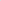 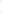 Izazov koji se odnosi na ”lzazovi u pogledu numeracije", smatramo da je neopravdano svrstan u izazove jer je od izrade 5G Studije EKIP izmijenila Plan numeracije na način da je, shodno BEREC smjernicama, uvela opseg numeracije za potrebe M2M komunikacija (negeografski brojevi za mobilnu mrežu sa pristupnim NDC kodom iz opsega 71, uz dužinu pretplatničkog broja od 7 cifara), čime smatramo da je ovaj izazov riješen; Predlog se prihvata. Pažljivo razmotriti sve ostale izazove i rizike koji su prepoznati u predmetnoj Strategiji.U dijelu teksta poglavlja „Analiza zainteresovanih strana" u rečenici „Sa aspekta građana odnosno zainteresovane javnosti evidentno je nepovjerenje u pogledu bezbjednosti angažovanog EM spektra za potrebe 5G mreža." predlažemo da se ova formulacija promijeni tako da glasi „...nepovjerenje u odnosu na bezbjednost 5G mreža u pogledu EM zračenja koje generišu bazne i terminalne stanice ovih mreža". Predlog se prihvata.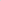 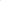 U dijelu dokumenta gdje se govori o Problemima, konkretno Problemu 1, trebalo bi opisati rješenje koje su MERT i EKIP realizovali u smislu izmjene Pravilnika o metodologiji i načinu obračuna visine godišnje naknade za korišćenje radio-frekvencija („Službeni list CG”, broj 137/22). Kod grafika koji nose nazive Drvo problema predlažemo da se još jednom razmotre navedene stavke kako bi se dobilo na preciznosti. Predlog se odbija. Predloženo (kratak opis MERT-ovog i EKIP-ovog rješenja) je dio Operativnog cilja I.1.1.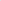 Kao što smo prethodno naveli, mišljenja smo da je tek na okruglom stolu povodom izrade dokumenta uspostavljen izbalansiran odnos prema argumentovanim stavovima svih zainteresovanih subjekata: Ministarstva ekologije, prostornog planiranja i urbanizma, Agencije za zaštitu životne sredine, MERT-a, EKIP-a i operatora koji je prisustvovao događaju, u vezi pitanja izgradnje elektronske komunikacione infrastrukture, kao i uticaja EM zračenja baznih stanica mobilnih mreža, uključujući i bazne stanice 5G mobilnih mreža.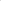 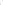 Kod Operativnog cilja 1.2. tačka l. Obezbijediti ujednačenu primjenu Zakona o planiranju prostora i izgradnji objekata u svim crnogorskim lokalnim samoupravama predlozi:„S tim u vezi započeće se sa pilot projektom ePrijava za izgradnju EK infrastrukture, za Opštinu Podgorica, a nakon uspješnog pilotiranja ambicija je da se isti primijeni centralizovano za ostale lokalne samouprave.” i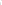 „Potrebno je transponovati EECC u naše zakonodavstvo, tj. u Zakon o planiranju prostora i izgradnji objekata (u toku je izrada novog Zakona zapravo dva nova zakona iz ove oblasti, Zakon o izgradnji objekata i Zakon o prostornom planiranju).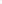 ukazujemo na naše mišljenje da problem dugotrajnih procedura neće biti riješen izradom i primjenom aplikacije ePrijave, jer je uzrok problema u postupanju administracije na lokalnom nivou usljed ograničenih administrativnih kapaciteta, te da EECC treba transponovati i u novi ZEK, te da ovi zakoni trebaju biti međusobno potpuno usaglašeni, iz kog razloga predlažemo da se predstavnici MERT-a, konkretno Direktorata za elektronske komunikacije, radio spektar i poštu, aktivno uključe u rad radnih grupa koje su već započele rad na izradi Zakona o izgradnji objekata i Zakona o prostornom planiranju.Kao jedan od strateških ciljeva navodi se izmjena Pravilnika o granicama izlaganja EM poljima, posebno prilog koji se odnosi na uslove u slučaju istovremenog djelovanja EM polja više stacionarnih izvora različitih frekvencija. Budući da su postojećim pravilnikom definisani navedeni uslovi shodno zvaničnim naučnim saznanjima, nije jasno u kom pravcu može ići najavljena izmjena. Nakon diskusije na okruglom stolu jasna je namjera predstavnika Ministarstva ekologije, prostornog planiranja i urbanizma, da se izvrši analiza da li se uvođenjem 5G pojavila potreba za izmjenom predmetnog pravilnika, pa u tom smislu predlažemo obrađivačima da se izvrši korekcija teksta. Predlog se prihvata.Smatramo da operativni cilj 2.1. „Efikasna i efektivna koordinacija i praćenje razvoja 5G mreža" kao i indikatore za praćenje njegovog ispunjenja treba preformulisati na način da se ovaj operativni cilj odnosi na stvarni razvoj 5G mreža, sa indikatorima koji bi bili usklađeni sa onim što su bili ciljevi aukcije RF spektra za pionirske 5G opsege, koji je sprovela Agencija.Kod Operativnog cilja 2.2. Procenat realizavane praktične nastave za relevantne studijske programe — Nije jasno kako i šta znači da su ciljane vrijednosti da bude realizovano 25%. Objašnjenje: Praktična nastava za relevantne studijske programe treba da iznosi najmanje 25% u odnosu na ukupnu opterećenost studenta po predmetima, odnosno godini, u zavisnosti od ishoda učenja za pojedini studijski program.U vezi sa tekstom poglavlja 4, predlažemo da MERT bude nosilac kod većine ciljeva jer će se na taj način postići najefikasnije postupanje i ispunjavanje utvrđenih ciljeva. Takođe, smatramo da bi pojedini indikatori mogli i trebali biti drugačije definisani i utvrđeni. Kao primjere navodimo slučaj kod Strateškog cilja II: Podsticanje razvoja 5G mreža, jedan od indikatora rezultata izvršenja identifikovane aktivnosti je "broj zapisnika sa sastanaka nadležne Direkcije”. Kod Obezbjeđivanja kvalitetnog kadra za razvoj 5G mreža akcenat je stavljen na akademsku zajednicu i edukaciju studenata, ali ne i na jačanje i edukaciju zaposlenih u lokalnoj i državnoj upravi. Dodatno predlažemo da se još jednom razmotre predviđeni vremenski rokovi kod realizacije navedenih ciljeva. Smatramo da su za pojedine stavke rokovi neodgovarajući i da su indikatori i početne vrijednosti neusaglašene. Navodimo primjer aktivnosti za operativni cilj 2: Javna dostupnost rezultata mjerenja EM zračenja 5G mreža:Nije jasno da li će do kraja Q3 2024. godine biti završena aktivnost objavljivanja Zahtjeva za dostavljanje ponuda za izradu predmetnog portala, ili će do tog roka biti završen portal. Treba imati u vidu da su budžeti za programske aktivnosti za 2023. godinu usvojeni i da će pojedinim institucijama biti teško opredijeliti dodatna sredstva za aktivnosti koja su planirane ovom strategijom što može uzrokovati da određene aktivnosti neće biti realizovane u za to predviđenom roku. U dijelu dokumenta koji se odnosi na skraćenice i akronime, navedene su skraćenice koje se u dokumentu nigdje ne spominju, poput: Big Data, Cloud Computing. Predlog se odbija. Big Data se koristi u okviru Operativnog cilja II.2.3, dok se Cloud Computing koristi u okviru definisanja Problema 1, Barijere 4.U dijelu dokumenta koji ima naziv Bibliografija, Nacionalna strategija održivog razvoja do 2030. godine se spominje na dva mjesta. Takođe, u ovom dijelu dokumenta naveden je čitav set regulative vezane za EM zračenje, a nije navedena podzakonska regulativa iz oblasti elektronskih komunikacija. Predlažemo da se taj dio teksta dopuni. Predlog se prihvata.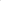 Predstavnici  MEPPU i EPA su za okruglim stolom bili konstruktivni i dali doprinos u razjašnjavanju određenih pitanja koja su iznijeta od strane predstavnika operatora, a svoje konačne i sumirane komentare su dostavili u pisanoj formi kao što slijedi:  U dijelu Programa pristupanja Crne Gore Evropskoj Uniji 2021-2023, sugerisali su da je dokument u fazi izmjene, tako da treba taj dio apdejtovati. Predlog se prihvata. U dijelu opisa Barijere 3, naveli su da konstatacija: “Iako izrada elaborata o procjeni uticaja na životnu sredinu nije neophodna za sve bazne stanice, kao npr. za one koje se planiraju izgraditi u nenaseljenim područjima, ipak, iskustvo operatora je da lokalne samouprave, kao nadležni organi za sprovođenje postupka procjene uticaja sprovode postupke procjene i u ovakvim slučajevima ” ne može da stoji. Procjena uticaja na životnu sredinu je od slučaja do slučaja. Nema veze da li je naseljeno ili nenaseljeno područje. Odluka da li treba izrada elaborata ili ne donosi se na osnovu dokumentacije za odlučivanje o potrebi izrade elaborata. Ukoliko je dokumentacija za odlučivanje detaljna odrađena onda postoji velika šansa da se donese odluka da nije potrebna izrada elaborata procjene uticaja na životnu sredinu. Predlog se prihvata.U dijelu koji se tiče nedostatka administrativnih kapaciteta, predlažu da se dodaje I Uprava za inspekcijske poslove. Predlog se prihvata.U dijelu opisa operativnog cilja 1.2, tj. tačke III. “Obezbijediti adekvatnu primjenu zakonske regulative kojom se uređuje oblast zaštite od nejonizujućeg zračenja u Crnoj Gori i optimalne administrativne kapacitete za istu”, predlažu izradu Uputstva za jedinice lokalnih samouprava u pogledu načina primjene Zakona o procjeni uticaja na životnu sredinu za bazne stanice. Pored navedenog, predlažu da je potrebno sagledati izmjene i dopune Pravilnika o načinu prvih i periodičnih mjerenja nivoa elektromagnetnih polja u pogledu  utvrđivanja zahvata kojim se bitno mijenjanju osnovne tehničke karatkteristike, koje imaju za posljedicu promjenu nivoa ili vrste elektromagnetnog polja izvora. Predlažu da Ovo pitanje treba razmotriti kroz Uputstvo na način da se obrazlože rokovi kao i projekti za koje se izrađuje Elaborat u cilju ujednačene primjene Zakona o procjeni uticaja na životnu sredinu. Rokovi se ne mogu mijenjati samo zbog baznih stanica jer su zakonom definisani svi projekti koji podliježu ili mogu podlijegati procjeni uticaja, bilo da se radi o baznim stanicama ili auto putu ili hidroelektrani. Ovdje je problem sprovođenje Zakona. Predlog je da se izradi priručnik za obrađivače dokumentacija za odlučivanje o procjeni Uticaja na životnu sredinu. Cilj je da se ukaže na koje ključne segmente dokumentacije treba posebno obratiti pažnjju i detaljnije ih elaborirati, kako bi se procedura procjene uticaja na životnu sredinu završila u I fazi tj da bi se donijelo Rješenje da nije potrebna procjena uticaja na životnu sredinu. Takođe, predlog je da se organizuje radionica za lokalne samouprave (kao nadležne organe za sprovođenje postupka procjene uticaja na životnu sredinu za bazne stanice), u cilju usaglašavanja kriterijuma i pravilnog tumačenja Zakona prilikom donošenja odluka. Predlog se prihvataPredstavnici kompanije ONE su se žalili na neujednačenu primjenu i efikasnost u sprovođenju propisa od strane administracije na lokalnom nivou, koja se drastično razlikuje od opštine do opštine za odobravanje izgradnje. Iznijeli su mišljenje koje su podržali i ostali prisutni na okruglom stolu da je sve funkcionisalo bolje dok je nadležnost bila na državnom nivou (ministarstva). Predstavnici Direkcije za programiranje i implementaciju EU fondova, Direktorat za evropske integracije i EU fondove su imali primjedbu u vezi Operativnog cilja 3.3 u dijelu pripreme aplikacija za fondove za pružanje finansijske podrške navodeći da operateri i provajderi 5G ne mogu biti korisnici Instrumenta pretpristupne podrške EU. U cilju jačanja kapaciteta Direkcije za širokopojasni pristup internetu, mišljenja su da je za pripremu projekata koji se finansiraju iz EU fondova, potrebna tehnička podrška posredstvom nekog od EU instrumenata podrške, kao što je npr. EU Integration Facility - EUIF. Takođe, aktivnosti koje se odnose na zelenu agendu i održivo povezivanje su predmet podrške različitih programa prekogranične saradnje, a napominju da je za učešće na ovakvim projektima potrebno da se posjeduje funkcionalan tim, obučen za sprovođenje procedura koje se primjenjuju u okviru programa prekogranične saradnje. Predlog se prihvata.Mjesto i datum sačinjavanja izvještaja: Podgorica, 07.03.2023. godine. Naziv organizacione jedinice ministarstva koja je odgovorna za pripremu nacrta strategije: Direktorat za elektronske komunikacije, poštansku djelatnost i radio spektar, Direkcija za  širokopojasni pristup internetu. 								Viktor Berishaj								Načelnik direkcijeIII.2.1 . Analizirati zahtjeve i potrebe za uvođenje portala na kojem se objavljuju rezultati mjerenja EM zračenjaAnaliza potreba za unapređenjem -izmjenom portala je izrađenaIII.2.2. U skladu sa analizom iz tačke III.2.1 . pripremiti specifikaciju za pokretanje postupka nabavkeZahtjev za dostavljanje ponuda za nabavku usluga izrade geoportala (sa rezultatima i podacima o EM zračenju) je objavljen